Paul PogbaPaul Labile Pogba was  born on March 15, 1993 in Lagny- sur- Marne in Seine-et-Marne. He is a French international footballe. He was the team captain of under 20 who won the world championship in 2013 , and was elected best player ..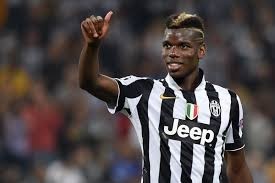 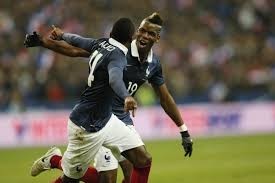 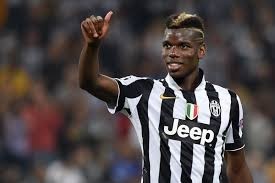 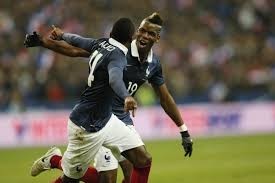 Have you heard of him in your country ?Romain and Enzo.